Colegio Emilia Riquelme. 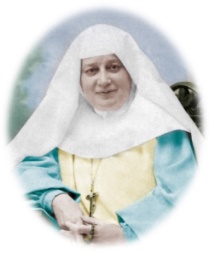 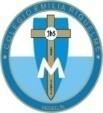 Taller de Tecnología e informática. Grado: SEGUNDO.Nuestra clase en el horario normal son los MARTES de 10:30 a 11:30 am. Gracias por su apoyo y envió puntual.Un saludo enorme y Dios los guarde.Correo: pbustamante@campus.com.co  (por favor en el asunto del correo escribir nombre apellido y grado. Gracias)Esta clase será virtual por zoom a las 10:30 am. Más adelante les comparto el enlace con la profe.Recuerda: (copiar en el cuaderno)Fecha 04 de AGOSTO 2020Saludo: PENSAMIENTO DE MARIA EMILIA RIQUELME.Tema: LA ENERGIA. EXPLICACIÓN POR ZOOM. Y copiaremos la información.¿Qué es la energía? Es la capacidad que tienen los cuerpos para realizar una acción, movimiento o trabajo. No podemos verla, solo sentimos o descubrimos sus efectos, pues la permite que suceda casi todo en el universo: La vida, la existencia de luz eléctrica, un automóvil en movimiento, etc.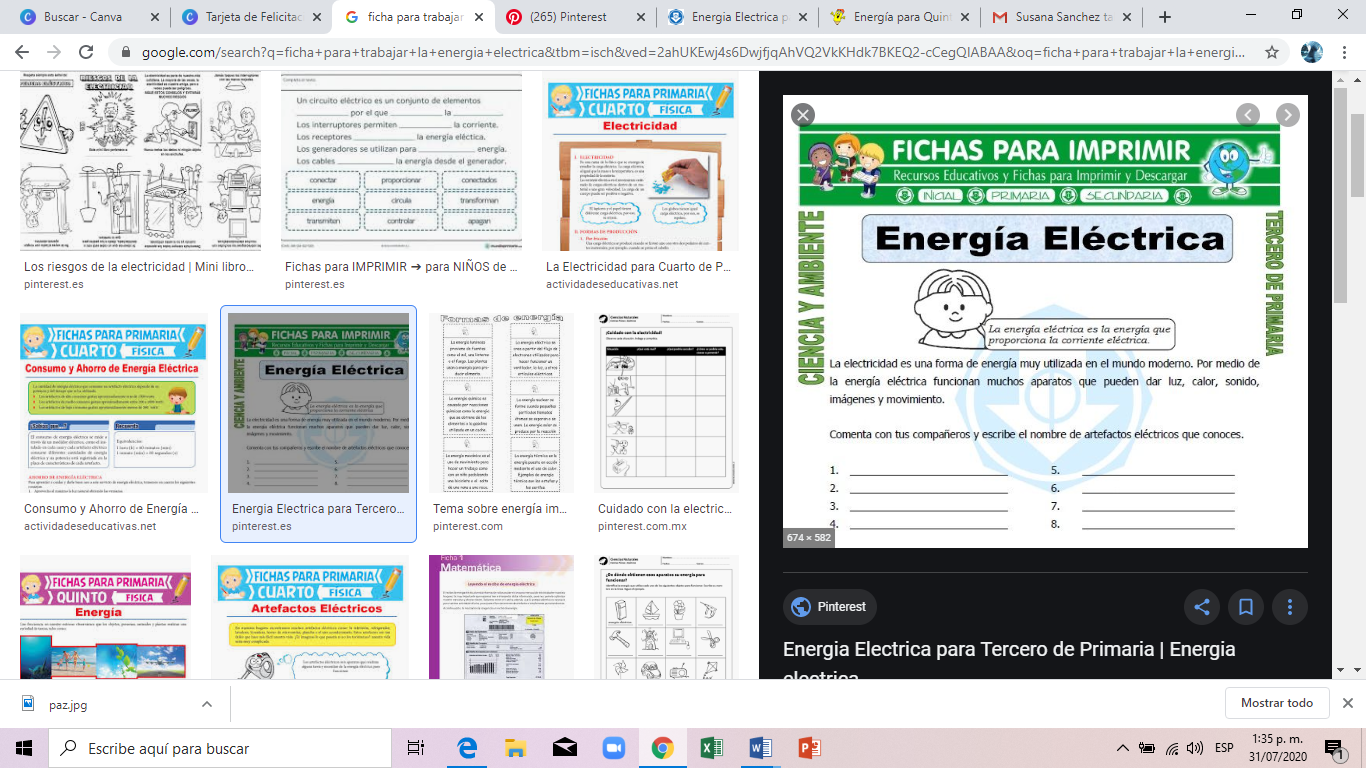 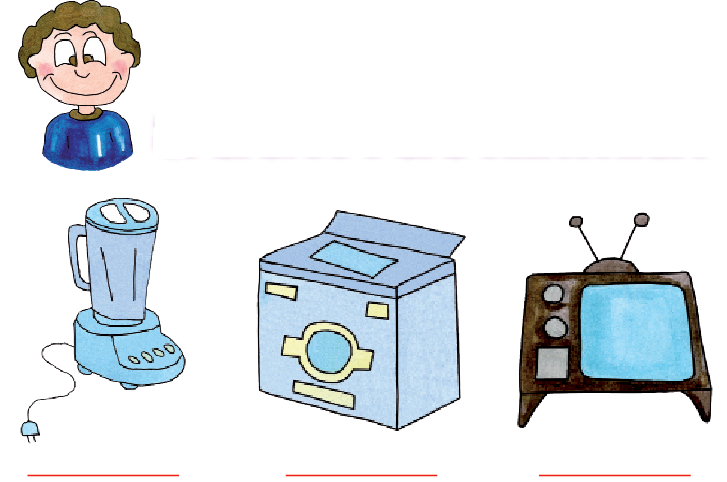 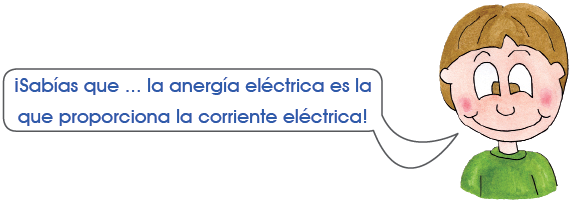 ¡Más sobre la electricidad!Completa:1.	La _____________________ es una forma de energía muy utilizada en el mundo moderno. Por medio de la _____________________ funcionan muchos ________________ que pueden dar _________________, sonido, _________________ y movimiento.2.	Escribe el nombre de cuatro artefactos eléctricos que conozcas:	a.	___________________	c.	___________________	b.	___________________	d.	___________________RECUERDA ENVIAR LA EVIDENCIA AL CORREO CON NOMBRE Y GRADO.Y enviar a tiempo la actividad propuesta en cada semana. Gracias